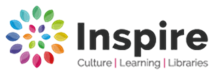 Mobile Library visits for 2021 Any enquires please contact: Ask Inspire 01623 677 200 or Email: worksop.library@inspireculture.org.ukWebsite inspireculture.org.ukDay: WednesdayDay: WednesdayMobile: North Mobile: North Route:3 – Rampton  - Treswell  - Laneham-Dunham – Upton  -HeadonRoute:3 – Rampton  - Treswell  - Laneham-Dunham – Upton  -HeadonRoute:3 – Rampton  - Treswell  - Laneham-Dunham – Upton  -HeadonJan 27thJan 27thFeb 24th Feb 24th Mar 24th Apr 21st May 19th  June 16th  June 16th  July 14th July 14th Aug 11th Sept 8th  Oct 6th Nov 3rd Nov 3rd Dec 1st Dec 1st Jan 26th  2022Stop No.LocationStop Name Arrive Depart12WoodbeckPaper Moon Nursery-Dendy Drive10.0010.253RamptonSchool10.3011.154RamptonGreenside Avenue (No 16)11.2011.405TreswellOld Red Lion11.4512.006StokehamManor Farm12.5013.057LanehamBroadings Lane/war memorial13.1013.308DunhamThe Green13.3513.559RagnallRoberts Close14.0014.2010East DraytonBlue 14.2514.4511Honeywood Bungalow Lay-by14.5015.0012Bus shelter15.0015.1013HeadonChurch Farm15.1515.2514HeadonThe 15.3015.40